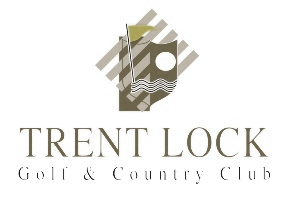 BOOKING DEPOSITS 	Non-Refundable or transferable							:			Locks Festive Menus + Festive Party Nights £10 per person deposit					Christmas Day, Boxing Day + New Year’s Eve £20 per person					Festive Corporate Events £500 BOOKING FORM  Please complete to acknowledge and accept above booking terms + conditionsLEAD NAME	…………………………………………   COMPANY …….…………………………………….ADDRESS:…………………………………………………………………………………………………………POSTCODE….……………………. TELEPHONE : ______________________________________________EMAIL _____________________________________________________________________RESERVATION DATE___/____/2022     	DINING TIME: ________ lunch       _______ EveningBOOKING DEPOSIT £________________	GUESTS  [________] Adult      [_______] Child (under 12) FESTIVE MENU : Please select [  ] Festive Menu   		[  ] Festive Carvery (Group Booking)  	[  ] Festive Carvery (exclusive Hire)[   ] CHRISTMAS DAY 	[  ] BOXING DAY CARVERY 	[  ] New Year’s Eve   [  ] Party NightTo make payment via telephone, please be advised our telephone lines can be extremely busy.  Please contact us by email to request a call back___________________________________________________________BOOKING ENQUIRIES + RESERVATIONSTEL 0115 9464398  |  EMAIL enquiries@trentlockgolf.com